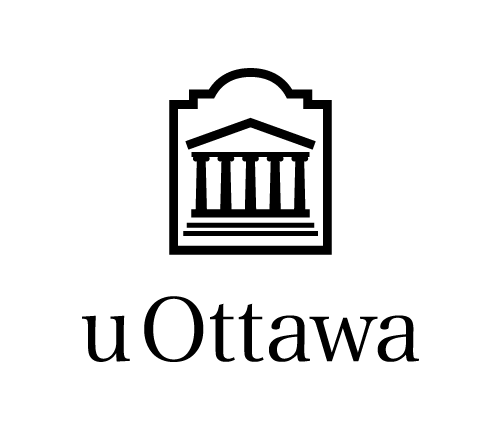 DEMANDE AU SÉNAT Abolition de programme	                     Faculté	*****	Unité scolaire	*****	Numéro de la demande	*****Programme(s) *****            Approbations Unité scolaire : DateValidation auprès de la GEÉ : DateConseil de la faculté : Date          Conseil des études du premier cycle ou Conseil des études supérieures : DateComité exécutif du Sénat : DateSénat : DateDate de mise en vigueur Mai 20XXSommaire Veuillez décrire brièvement (maximum 50 mots) l’abolition de programme proposéeGabarit pour l’abolition de programmeFournir la justification de l’abolition de programme proposée (demande motivée par l’unité scolaire, la faculté ou le programme ; recommandation figurant dans le rapport d’une évaluation périodique ou faite par l’un des comités d’évaluation de programmes ; dans le cadre d’une activité de revitalisation de programmes offerts par l’unité ; trop peu d’étudiants inscrits ; ou absence d’admissions pendant trois années de suite).Précisez l’incidence de l’abolition sur les autres programmes de premier cycle et aux cycles supérieurs au sein de l’unité scolaire, de la faculté ou d’autres facultés. Dans le cas d’une abolition touchant plusieurs unités scolaires, veuillez joindre dans l’Annexe 2 tout document démontrant que tous les intervenants concernés ont été consultés.Précisez les conséquences de l’abolition pour les étudiants déjà inscrits et les mesures prises à leur égard.ANNEXESANNEXE 1 : Document uoCampus, le cas échéant (abolition de cours). Veuillez vous référer au Guide pour la préparation des demandes au Sénat.ANNEXE 2 : Dans le cas d’une abolition touchant plusieurs unités scolaires, joindre tout document démontrant que tous les intervenants concernés ont été consultés. Veuillez vous référer au Guide pour la préparation des demandes au Sénat.